Základní škola Ostrava, Matiční 5, PO – objekt 30. dubna 20:Popis řešeného objektuObjekt 30. dubna 20 se nachází na parcele č. 853/1 v katastrálním území Moravská Ostrava a slouží pro výuku žáků 1. stupně. Škola má o půdorys obdélníkového tvaru o rozměrech cca 20 x 60 m. Objekt je třípodlažní s jedním podzemním a také půdním, částečně využívaným podlaží. V minulých letech proběhla na objektu oprava fasády a výměna oken, tato budova je zapsána jako kulturní památka, proto veškeré změny musí být navrženy se souhlasem památkového ústavu.Popis záměruHlavním požadavkem je vybudování bezbariérové půdní vestavby s novými odbornými učebnami, kabinety a hygienickým zařízením včetně vybudování nového schodiště do této části budovy.  V objektu je dále nutné provedení bezbariérových úprav - jedná se především o zpřístupnění všech NP i PP a vytvoření WC pro osoby se sníženou schopností pohybu v rámci půdní vestavby.V rámci příprav projektové dokumentace je možné zapůjčit si již částečně vypracovanou dokumentaci požadovaného záměru.Požadavky na projektovou dokumentaciBezbariérové úpravy:vytvoření bezbariérového zadního vstupu: umístěním zdvihací plošiny ze školní zahrady do úrovně 1.PP přizpůsobení podesty a vnějšího schodiště prostorovým požadavkům bezbariérového provozuúprava dveří dle požadavků bezbariérového provozuumístění šikmé elektrické plošiny na vnitřní schodiště u zadního vstupuzpřístupnění všech podlaží: umístění výtahu s prosklenou šachtou uvnitř dispozice s přístupem z chodby v západní části objektu s výjezdem až do podkroví (dle schématu č.1) návrh úprav a využití dotčených prostorPozn.: V rámci návrhu umístění výtahu je nutné prověření stability stávajících okolních konstrukcí a případné navržení doplňujících opatření.přizpůsobení dveřních otvorů bezbariérovému provozu v chodbě v 1.PPOdstranění prahů, případné zvětšení světlých šířek dveřních otvorůvybudování bezbariérového WC: Navržení záchodové kabiny pro osoby se sníženou schopností pohybu v podkrovní vestavběJiné stavební úpravy:umístění chybějícího schodišťového ramene v západní části mezi 3.NP a podkrovím a úprava dotčených prostorzřízení učeben v půdním prostoru včetně návrhu dispozice:učebna cizích jazyků 2xučebna přírodních vědzřízení kabinetu v rámci půdní vestavby včetně návrhu dispozicezřízení skladovacího prostoru v rámci půdní vestavbyPozn.: Pro účely navrhovaných stavebních úprav podkroví  objektu je možné využít PD na již realizovanou zrcadlovou polovinu podkroví s úpravou tloušťky zateplení a lepšího řešení odpadů hygienického zařízení.Úpravy exteriéru:výsadba okrasných dřevin ve východní části pozemku (vstup do ranní družiny), doplnění laviček v severozápadní části areálu zahradyInstalace bezpečnostního kamerového systémuDoplňující požadavkyJe žádoucí, aby nově navržené úpravy respektovaly současné požadavky školy s ohledem na požadavky památkového ústavu a platné legislativy (především vyhlášku č. 410/2005 Sb. o hygienických požadavcích na prostory a provoz zařízení a provozoven pro výchovu a vzdělávání dětí a mladistvých a vyhlášku 398/2009 o obecných technických požadavcích zabezpečujících bezbariérové užívání staveb). Návrh nových vnějších dveří by měl také splňovat požadavky ČSN 73 0540 (Tepelná ochrana budov) a ČSN 74 6077 (Okna a vnější dveře – Požadavky na zabudování).Řešení požadavků je nutné průběžně konzultovat s Národním památkovým ústavem. V rámci návrhu půdní vestavby musí být navrženo osvětlení místností dle současných hygienických požadavků. Při návrhu hygienického zařízení nesmí dojít ke snížení stávající kapacity a výsledná kapacita hygienického zařízení celé školy musí splňovat současné předpisy.Pokud bude zasahováno do stávajícího hygienického zařízení a dojde k bouracím pracím, je nutná výměna dlažby a obkladů v celé místnosti.Vybavení učeben a konektivita budou zajišťovány jinými dodavateli, se kterými je potřeba v rámci návrhu dispozice učeben spolupracovat.V učebnách, které budou vybaveny počítači, je nutné navrhnout řešení vedení kabeláže a s tím spojené stavební úpravy podlah a jiných dotčených konstrukcí.Všechny prostory dotčené stavebními úpravami budou vymalovány a bude proveden následný úklid.Před zpracování PD je nutná prohlídka všech prostor dotčených stavebními úpravami.V případě zjištění neočekávaných skutečností, které nedovolují navrhnout požadované úpravy, bude po konzultaci s investorem navrženo obdobné řešení vyhovující jak z hlediska provozu, tak i památkové péče.Fotodokumentace a schémata: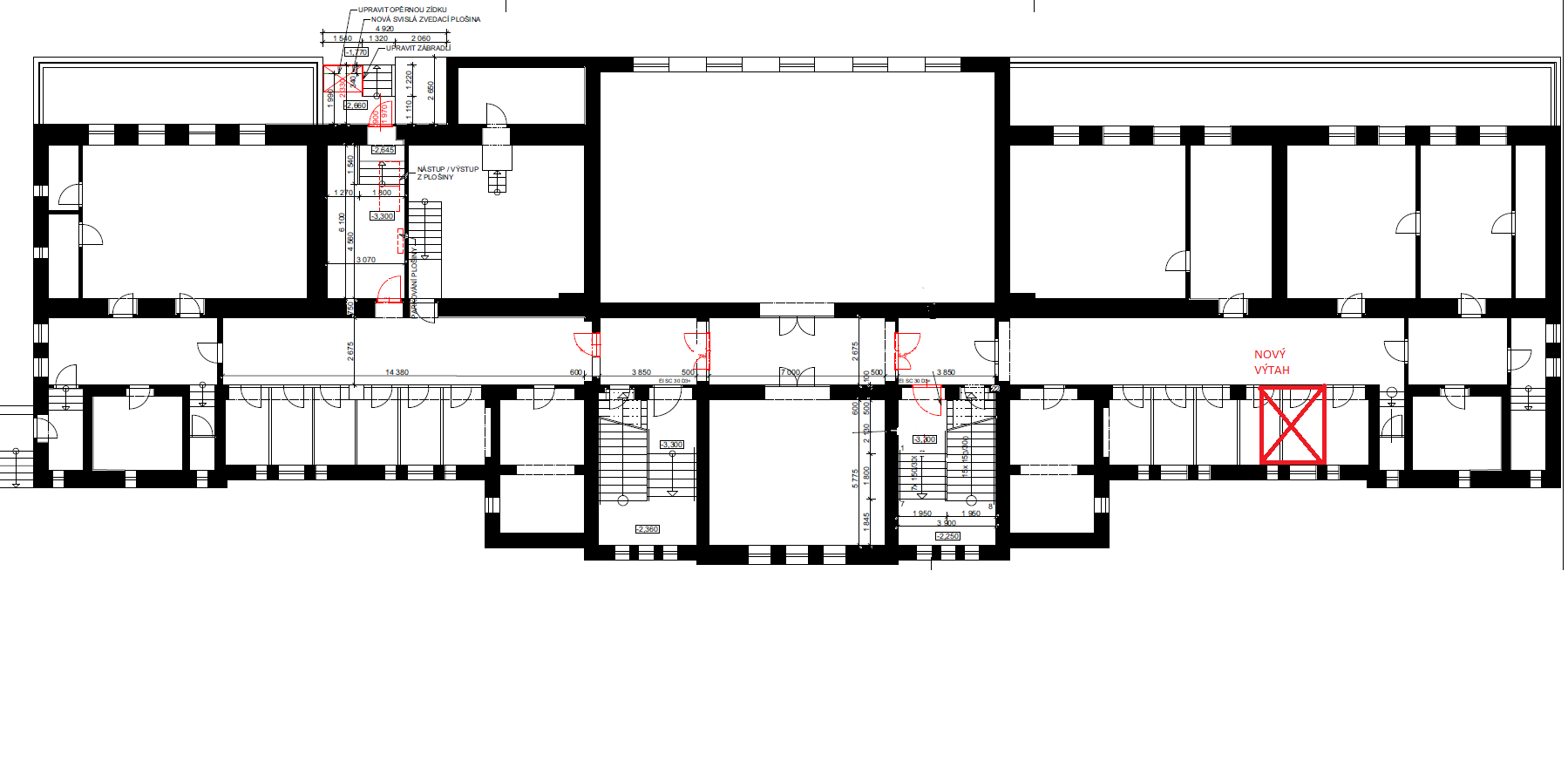 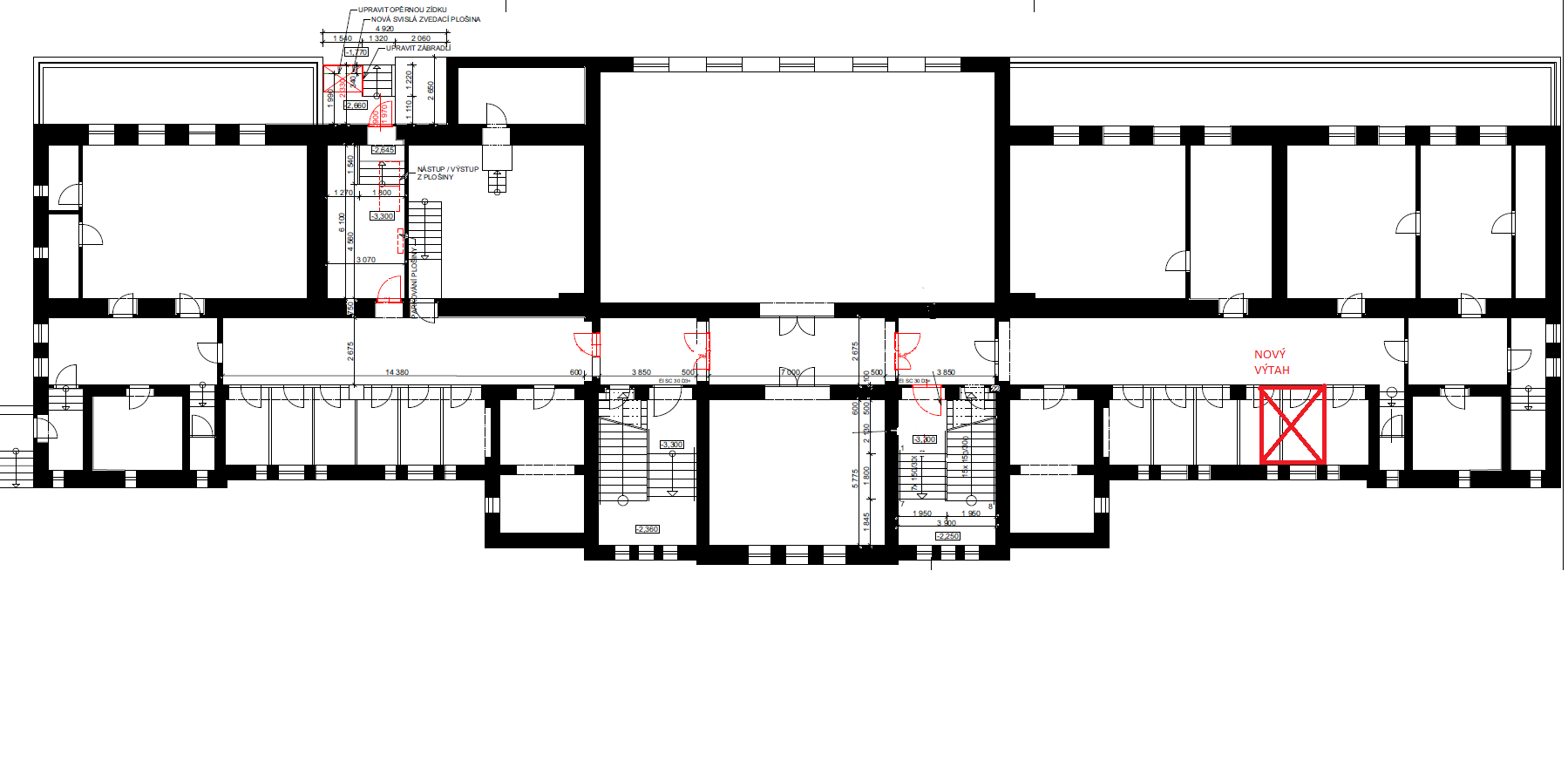 schéma č.1 – půdorys 1.PP – umístění výtahu, svislé zdvihací plošiny, šikmé zdvihací plošiny a úpravy dveří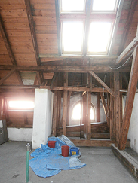 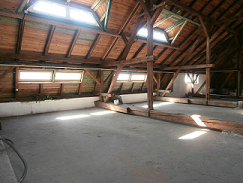 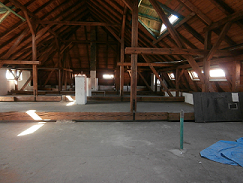 Foto č. 1,2,3 –západní část půdy určená pro zřízení nové půdní vestavby